U.S. History Novels“The more you know about the past, the better prepared you are for the future.” 									-Theodore Roosevelt(These novels are selected to line up with Heritage Studies 4 on U.S. History from BJU Press. Sweet Friends—I may not love every other—but after reading the reviews to each piece—I think it’s worthy to note the title and to consider checking out or buying to read! Please also note that I’m preparing these for 4th and 5th grade children while 1st and 2nd grade children learn along. I am noting literature that is geared for the 1st/2nd graders. All other works are suitable for the older or as read alouds to all. If you are not using Heritage—you will notice that many of the chapters and time periods overlap in the text’s chapters.)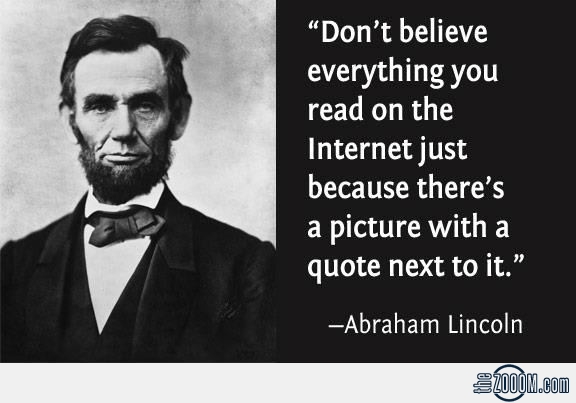 Ch. 1  and Ch. 2 – Justice and the Fear of God and Rebuilding the Nation (Time Period 1620 – 1880)Novels to Read:1. If you Sailed on the Mayflower in 1620 by Ann McGovern2. The 4th of July Story by Alice Dalgliesh (1st/2nd grade)3. And Then What Happened to Paul Revere by Jean Fritz4. Rush Revere and the Brave Pilgrims by Rush Limbaugh5. Boston Tea Party by Pamela Edwards6. Carry On, Mr Bowditch by Jean Latham (following American Revolution)7. Georgia Washington by James Cross Giblin (1st/2nd grade)8. Yankee Doodle Boy by Joseph Plumb Martin9. Who was Abraham Lincoln? By Janet Pascal10. Abe Lincoln’s Hat by Martha Breener11. Abe Lincoln: The Boy Who Loved Books (1st/2nd grade)12. Shh! We’re Writing the Constitution by Jean Fritz (1st/2nd grade)13. We the Kids: The Preamble to the Constitution of the United States (1st/2nd – all memorize)14. Harriet Tubman: The Road to Freedom by Catherine Clinton13. Who Was Harriet Tubman by Yona Zeldis McDonough14. Henry’s Freedom Box (1st and 2nd graders) – by Ellen Levine15. The Civil War by Douglas Rife and Gina Capaldi16. If You Lived When Slavery Was in America – by Anne Kamma17. Sweet Clara and the Freedom Quilt (1st and 2nd graders) – Deborah Hopkinson18. Escape North: The Story of Harriet Tubman – by Monica Kulling and Teresa Flavin19. The Story of Ruby Bridgest by Robert Coles and George Ford (1st/2nd graders)Chapters 3 & 4 – The Wild West and Busy Cities (1860 – 1900)Locomotive (1st/2nd graders) – by Brian FlocaBuilding the Transcontinental Railroad: An Interactive Engineering Adventure) You Choose: Engineering Marvels by Steven OtfinoskiTales from Dust River Gulch by Tim DavisBuffalo Bill by Ingri & Edgar Parin d’AulaireBrave the Wild Trail by Milly HowardCarolina’s Courage by Elizabeth YatesPrairie Anna by Peggy HouseUnderstood Betsy by Dorothy CanfieldPelts and Promises by Nancy LohrChapter 5 & 6 – All that Glitters and America Expands (1880 – 1905)Gold Rush Fever (1st/2nd) – by Barbara Greenwood and Heather CollinsWhat Was the Gold Rush by Joan Holub and Tim Tom Sawyer and Huckleberry Finn by Mark TwainLittle Women and Little Men by Louisa May AlcottIra Sankey: Singing the Gospel by Kelley Deegan Bruss A Girl Named Helen Keller by Margo LundellLittle House Series by Laura Ingalls WilderCh. 7 & 8 Progress and Problems & The Great War (1900-1920)Who Were the Wrights Brothers? By James BuckleyThe Wrights Brothers: How they Invented the Airplane by Russell FreedomTime for Kids: Henry Ford by Editors of TIME for KidsThe Bobbsey Twins in a Great City by Laura Lee Hope (This piece was written and popular in this time period if you would like your child to read something that other children their ages were reading in this time.)The Rover Boys on the Farm by Edward Stratemeyer (This piece was written and popular in this time period if you would like your child to read something that other children their ages were reading in this time.)Tom Swift and His Aeriel Warship by Victor Appleton (This piece was written and popular in this time period if you would like your child to read something that other children their ages were reading in this time.)The Story of World War I (1st/2nd Grade) – (Dover History Coloring Book) by Gary ZobalyPollyanna by Eleanor H. Porter (This piece was written and popular in this time period if you would like your child to read something that other children their ages were reading in this time.)The Lost Prince of Samavia by Frances Hodgson BurnettChapters 9 & 10 – Enjoying the Peace & Living Through Hard Times (1920 – 1940)Fashions from the Roaring Twenties (1st/2nd graders) – (Dover Coloring Books) by Tom TierneyWho Was Albert Einstein by by Jess Brallier and Robert Andrew ParkerSix Days in October: The Stock Market Crash of 1929 (1st/2nd graders) – by Karen BlumenthalThe Great Depression: A History Just for Kids by KidCapsWho was Franklin Roosevelt by by Margaret Frith and Nancy HarrisonEleanore (1st/2nd graders) – by Barbara CooneyChapters 11 – At War Again (1920-1950)A Father’s Promise by Donna L. HessWinston Churchill: Soldier, Statesman, Artist by John B. Severance You Choose: World War II by Elizabeth RaumWWII For Kids (1st/2nd graders) by Richard Panchyk and John McCain A Boy at War: A Novel of Pearl Harbor by Harry MazerCode Talker: A Novel About the Navajo Marines of WWII by Joseph BruchacThe Little Riders by Margaretha SheminChapters 12-18 in this text focus on territories and geography of the United States so we will continue our U.S. History through the following pieces of litature for the time period 1945 – 2015 ranging form WWII to the Korean War to Segregation to the Twin Towers to the first black president.No Surrender: My Thirty Year War by Hiroo Onoda and Charles S. TerryYou Choose: The Korean War - by Michael BurganSputnik’s Child by Fred LedleyFreedom on the Menu (1st/2nd graders) - by Carole Boston Weatherford and Jerome Lagarrigue LagarrigueFreedom’s Children: Young Civil Rights Activists Tell Their Stories by Ellen Levine (1st/2nd graders)You Choose: The Civil Rights Movement by Heather AdamsonWho Was Rosa Parks? Yona Zeldis McDonough and Nancy HarrisonRosa by Nikki GiovanniThe Story of Ruby Bridges by Robert Coles (1st/2nd)I Have a Dream (1st/2nd Graders) - by Martin Luther King Jr. and Kadir NelsonWho Was Martin Luther King, Jr by Bonnie Bader and Nancy HarrisonHappy Birthday Martin Luther King by Jean Marzollo (1st)Martin’s Big Words by Doreen Rappaport (1st/2nd grade)History of the Civil Rights Movement by Steven James Petruccio – Dover Coloring Book (1st/2nd)Paperboy by Vince VowterWALL by Tom Clohosy ColeCandy Bomber by Michael O.TunnellEleven by Tom Rogers